 Faisal	Introduction	I’m an experienced financed guy with experience in different domains of accounting, finance and costing. Having worked with CFO’s and managers of two large yarn (textile) market leaders, I worked for over four years with a UAE based food packaging company as Assistant finance manager.CAREER SUMMARY	KEY SKILLS	CAREER DETAILS	Organization Type	:	Disposal Packaging productsPosition 	:     Senior Accountant/Cost ControllerReporting to	:	Manager FinanceBrief Job Description as Senior Accountant(Jan 2015 to Date)Develop and maintain financial accounting system for cash management, accounts payables,    account receivables and inventory management.Prepare Balance sheet, P&L, cash flow and MIS reporting.Reconcile General and Subsidiary ledgers & supporting schedules.VAT handling, Filing returns, VAT payments & Refund claim.	Coordinating with banks to keep track of fund utilisations TR, LG’s, LC, and fund flow review.Manage PDC, cash and cheque deposits and other utility bills.Payroll management –staff and workers salary through WPS & OT.Maintain fixed asset register and proper tagging of all assets.Preparation of and continuous improvement in policies, procedures and internal controls.Analysis of Sales, Margin, OPEX and Cash flows.Review and analysis of key financial performance ratios and efficient working capital management.Follow up on all capital expenditures to ensure compliance with original justification and approval.Preparation of quarterly and annual departmental budgets and business plansProvide assistance to auditors with respect to annual audit.Brief Job Description as Cost Controller(Nov 2012 to Dec 2015)Costing of Bills of Materials to ascertain product cost.Prepare reports related to idle capacity variance, yield variances and to identify inefficiencies and recommendations thereof:Deploying costing analysis techniques, ABC, standard costing and absorption costingEvaluating different investment opportunities using NPV, IRR & payback period (CAPEX).Performing revenue/expense review, budgeting labour, material costs, overheads & determining inter-company transfer prices.Review KPI’s for each department, based on sales wise, customer wise, product line wise and region wise analysis to identify the inefficiency and taking corrective measures to reduce costPrepare the annual budgets and forecast based upon the historical data, projected sales, demand and averagesEnsuring alignment of costing systems and reporting with business needs, goals and objectivesOrganization Type                 :   Construction					Position	:	Senior AccountantReporting to	:	FM Brief Job DescriptionPerform full set of accounts P&L & B/S and ensure timely closing of accounts.Maintain accuracy of GL, revenue & expenditure ledgers & subsidiary financial system.Review & audit all accounts payable, purchase orders, cash receipts, business licenses payroll, utility billing and other accounting records and transactions.Accounts payable & accounts receivable management.Inventory Management warehouse management policies and procedures.Customer aging analysis & ensure credit terms are being followed including payment follow up.Supplier aging analysis and process payments with in time frame.Bank reconciliation and cash flow projections.Responsible for day to day finance and accounts operations.Manage PDC, cash & cheque deposits and other utility bills.Area(s) of Experience	:	Cost ControllingPosition	:    Financial Analyst.Reporting to	:	GM OperationsBrief Job Description as Financial AnalystPrepare the annual budgets and forecast based upon the historical data, projected sales, demand and averages.Perform Budget & forecast analysis for departmental P&L’s, identify and explain key issues to the business in the forecast and provide relevant information to all stakeholders with relevant accurate submissions to Corporate Finance.Analyse and interpret financial data/performance to help identify ways to increase effectiveness, find expense savings, and improve asset utilization.Flash reports to the management on the monthly profits achieved as against the budgets with high level comments on variances.Evaluating different investment opportunities using NPV, IRR & payback period (CAPEX).Review KPI’s for each department, based on sales wise, customer wise, product line wise and region wise analysis to identify the inefficiency and taking corrective measures to reduce costBreak even analysis on different sales mix & assessing the performance of each profit centreReview of month end close for operating results of the businesses, through EBITDA and ratio analysis for analysing results to current estimate, budget/forecast, and historical results.Provide relevant documentation of variances through monthly business review process.Ensure continuous improvement in the business processes.Area(s) of Experience	: Accounts PayablesPosition	: Accountant – Accounts PayableBrief Job Description as Accounts PayableReviewed vendor invoices as well as check requests: sort, organized and match bills and check demands.Reconcile supplier statements on a monthly basisEnsured timely payments of vendor invoices and expense vouchersSet Invoices for payment procedure. Put together and accounts payable checks, wire exchanges.Negotiated payments terms with vendors/suppliers which extended due dates and avoided finance charges.Negotiated payment and discounts terms with vendors/suppliers which improved company's profitsMonitored accounts with 100+ vendors. Maintain vendor relations and respond to all inquiries in an accurate and timely manner.
Regularly reviewed and reconciled Accounts Payable aging and outstanding checks.Provided accruals and proposed journal entries for month end reporting.
Worked directly with senior management and auditors.Provided audit support specific to accounts payable.Reorganized filing system and improved efficiency by at least 30%.Developed, implemented and manage accounts payable systems, procedures and policies to ensure adherence to company guidelines.COMPUTER SKILLS & OTHER ABILITIES	PROFESSIONAL & ACADEMIC QUALIFICATION	CMA-Qualified       Institute Of Cost And Management Accountants Of Pakistan, LahoreB.COM	         Punjab College of Commerce, Lahore.PERSONAL DATA	Date of Birth	:	July 19, 1978Marital status	:	MarriedNationality	:	Pakistani Citizen REFERENCE	Will be furnished on demand. CMA QUALIFIED (COST & MANAGEMENT ACCOUNTANTS OF PAKISTAN) Senior Accountant 12 Years of ExperienceValid UAE Driving Licence Holder             : faisal-88787@gulfjobseeker.com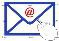 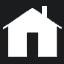 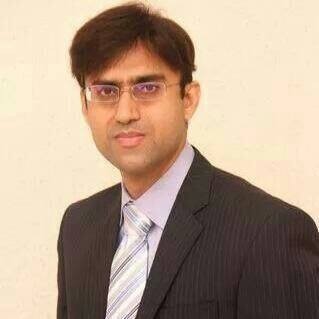 DesignationDurationFalcon Pack Industries LLCSenior AccountantJan-16	to	Date( UAE )Falcon Pack Industries LLCCost ControllerNov-12     to     Dec-15(UAE)Speed House GroupSenior AccountantMar-12	to	Nov-12( UAE )Sapphire Textiles Mills Ltd.Financial AnalystOct -09	to	Jan-11( PAK )Umar Group of CompaniesAccounts Payable AccountantJune-06	to	Aug-09( PAK )IFRS & IASPolicies & procedures formulationAccounts finalizationConsolidationA/P, A/R, GL, PO,ICAdvance Excel, Word, P pointVAT LawsFinancial ProjectionsCash Flow ManagementBudgeting & PlanningFinance & CostingWorking Capital ManagementSAGE ACCPACOracle Financial TALLY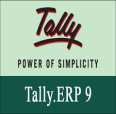 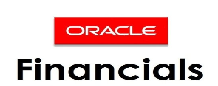 